Weekly Overview: Year 4 Mrs Smith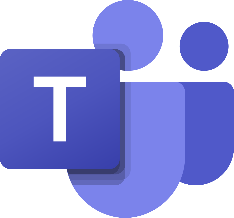 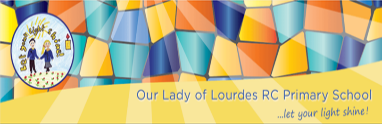 22nd February 2021ActivityMondayTuesdayWednesdayThursdayFridayMorning Check in and registration LIVE 9:05-9:15am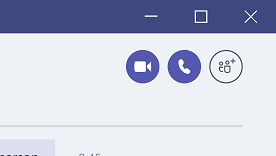 (See invite in your Teams calendar)Morning Check in and registration LIVE 9:05-9:15am(See invite in your Teams calendar)Morning Check in and registration LIVE 9:05-9:15am(See invite in your Teams calendar)Morning Check in and registration LIVE 9:05-9:15am(See invite in your Teams calendar)Morning Check in and registration LIVE 9:05-9:15am(See invite in your Teams calendar)Reading Reading PlusLog in to your reading plus online accountIndependent Learning9:15-9:40amReading PlusLog in to your reading plus online accountIndependent Learning9:15am-9:40amReading PlusLog in to your reading plus online accountIndependent Learning9:15am-9:40amReading PlusLog in to your reading plus online accountIndependent Learning9:15am-9:40amReading PlusLog in to your reading plus online accountIndependent Learning9:15am-9:40amMathsLive Maths Input9:45-10:05am (See Invite in Teams Calendar)10:05-10:40amIndependent MathsLO: Multiply 3 digits by 1 digithttps://drive.google.com/file/d/10bz1PoqZOCMrSVF6Ev8yoqrA5ZbXrb2e/view?usp=sharingLive Maths Input9:45-10:05am (See Invite in Teams Calendar)10:05-10:40amIndependent MathsLO: Divide 2 digits by 1 digithttps://drive.google.com/file/d/1tCn7G7KnqeCotvNLV7ka9bCSWdEt5vkr/view?usp=sharingLive Maths Input9:45-10:05am (See Invite in Teams Calendar)10:05-10:40amIndependent MathsLO: Divide 2 digits by 1 digithttps://drive.google.com/file/d/1F9RfqnPzEidXwF5tQDqAZnZkcigzHaNJ/view?usp=sharingLive Maths Input9:45-10:05am (See Invite in Teams Calendar)10:20-10:40amIndependent MathsLO: Divide 2 digits by 1 digithttps://drive.google.com/file/d/1KMqyniPHvZa4C0HmPyIL0boK9g6Ts9g-/view?usp=sharingLive Maths Input9:45-10:05am (See Invite in Teams Calendar)10:20-10:40amIndependent MathsLO: Arithmetic practiseBreak Time10:40-11:00amBreak Time10:40-11:00amBreak Time10:40-11:00amBreak Time10:40-11:00amBreak Time10:40-11:00amBreak TimeEnglishLive English InputWriting Input11-11:20amIndependent English Work11:20-12LO: Answer questions about a poem.https://drive.google.com/file/d/1vILGyXzo6Ax7Kv-L8I_L4CPAio_n0uSh/view?usp=sharingLive English InputWriting Input11-11:20amIndependent English Work11:20-12LO: Understand and use determinershttps://drive.google.com/file/d/1u85CpbPAs3pmnjEPLV7AHGZpgw549ZpA/view?usp=sharingLive English InputWriting Input11-11:20amIndependent English Work11:20-12LO: Analyse an odehttps://drive.google.com/file/d/1Tk-RzN3852iQQs2JukI09LBA1KpW3AVt/view?usp=sharingLive English InputWriting Input11-11:20amIndependent English Work11:20-12LO: Plan an odehttps://drive.google.com/file/d/1YTnHL6wY4K-h26GnJXdiGeYxufjPdmAP/view?usp=sharingLive English InputWriting Input11-11:20amIndependent English Work11:20-12LO: Write an odeMental MathsMental Maths12:00-12:15 (Independent)Times Tables Rock StarsPractise your 6x times tablesMental Maths12:00-12:15 https://www.topmarks.co.uk/Flash.aspx?f=matchingpairstimev3Mental Maths12:00-12:15 (Independent)Times Tables Rock Stars Practise your 6x table  division factsMental Maths12:00-12:15 https://www.topmarks.co.uk/Flash.aspx?f=matchingpairstimev3Mental Maths12:00-12:15 (Independent)Times Tables Rock StarsPractise x and ÷for 6 times tablesLunchtime12:15-1:15pm12:15-1:15pm12:15-1:15pm12:15-1:15pm12:15-1:15pmFoundation Subjects1:15-2.15pmPre-Recorded Lesson GeographyLO: Where in the World Is Italy?https://drive.google.com/file/d/1fYV-0EMY5nH_vMe1SSHcpx0kr8XF2QHa/view?usp=sharingPE and ArtLO: develop flexibilityhttps://www.youthsporttrust.org/sites/default/files/Feeling%20Flexible.pdfLO: Find out about Claude Monethttps://drive.google.com/file/d/14SbCuPaBNtDm6u8rtnS5Iy0GIPIUq-hx/view?usp=sharingand other websites to complete a fact file of Claude Monet. Example layout for fact file -https://drive.google.com/file/d/1PfslL4agOY_J2sou32taTObvYjBT7gce/view?usp=sharing1.15-2:15pmPre-Recorded Lesson ScienceLO: identify and name parts of the human digestive systemhttps://drive.google.com/file/d/1tIxxXCkOQspUEsh4sCax3vv0js8Rt0UN/view?usp=sharingLO: Explore giving and receiving in our every day lives.https://drive.google.com/file/d/1qgzI6DzNdTH1_WG4z_DLoPT4hdSGFkGg/view?usp=sharingMFL and MusicLO: write phrases from memory, and adapt these to create new sentences, to express ideas clearlyWatch video 4https://www.lingotot.co.uk/EastDurham.htmlcomplete the interactive activityhttps://drive.google.com/file/d/1PLt8an-WI_7cTGAYCjRqLtB74RP9-TLt/view?usp=sharingLO: Understand Pulse and Rhythmhttps://classroom.thenational.academy/lessons/understanding-pulse-and-rhythm-6tjkjdFeel Good FridayScreen Free Wellbeing ActivitiesChoose activity from the gridAfternoon Check in2:45-3pmLive2:45-3pmLive2:45-3pmLiveMFL and MusicLO: write phrases from memory, and adapt these to create new sentences, to express ideas clearlyWatch video 4https://www.lingotot.co.uk/EastDurham.htmlcomplete the interactive activityhttps://drive.google.com/file/d/1PLt8an-WI_7cTGAYCjRqLtB74RP9-TLt/view?usp=sharingLO: Understand Pulse and Rhythmhttps://classroom.thenational.academy/lessons/understanding-pulse-and-rhythm-6tjkjdFeel Good FridayScreen Free Wellbeing ActivitiesChoose activity from the grid